د نرخنامې غوښتنليکموضوع:دفترونو د نرخنامې غوښتنلیک د غوښتنليک د توزيع نېټه: 2020/Sep/28د تسليمی وروستی نېټه: 2020/Sep/30د نرخنامي د غوښتنليک د تسليمولو طريقه: د ټاکل سوي نېټي څخه مخکي د نرخنامي غوښتنليک چي بايد لاسليک سوی وي، کندهار د مهاجرينو مؤسسي دفتر ته تسليم سي:ادرس: کندهار ولایت، اوله عينومينه، 23 سړک،  کور نمبر763شرایط او اصول:دفتر باید 24 ساعته برق ولري.دفتر باید 24 ساعته اوبه ولري.دفتر باید لږ تر لږه 10 اطاقه ولري.د دفتر هر اطاق باید تشناب ولري.تر قرارداد وروسته د دفتر مالیک حق نه لري چی د دفتر څخه استفاده وکړي.دفتر باید په ډیرارام ځای کي موقیعت ولري.د حکومت هر ډول تحویلي لکه مستوفیت مالیه، د ښاروالي صفایی، د برق بیل او نور هر غم او وجم د دفتر په مالیک باندی اړه لري.دفتر باید غټ حال ولري.د کرایې تحویلول :د دفتر کرایه دهري ميلادي میاشتي په پای کی د دفتر مالک ته تسليم کيږي.اړين اسناد:د دفتر د مالک تذکره کاپي اوسند ملکیتزه (                                            ) د دفتر مالک په پورته ذکر سوو شرایطو سره سم خپل دفتر د کندهار مهاجرینو مؤسسي ته په لاندي ذکر سوي مشخصاتو سره په کرایه ورکوم.  د دفترونو د مشخصاتو فورم:د غوښتونکي شرکت/فرد نوم:						د غوښتونکي شرکت/فرد لاسليک او نېټه:			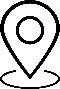 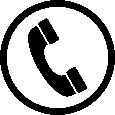 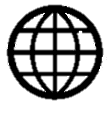 د داوطلب شرکت/شخص نوم:آدرس :ايميل ادرس:د تماس شميره:مؤسسه:کندهار د مهاجرينو مؤسسهايميل آدرس:refugeekandahar@gmail.comآدرس:اوله عينومينه، 23 سړک، کور نمبر763 د تماس شميره:0702140499د غوښتنليک د توزيع نېټه:2020/Sep/28د غوښتنليک وروستی نېټه:2020/Sep/30شميرهتوضيحاتد اطاقو شمیرحالد اوبو سیستمد برق سیستممیاشتني کرایه12345